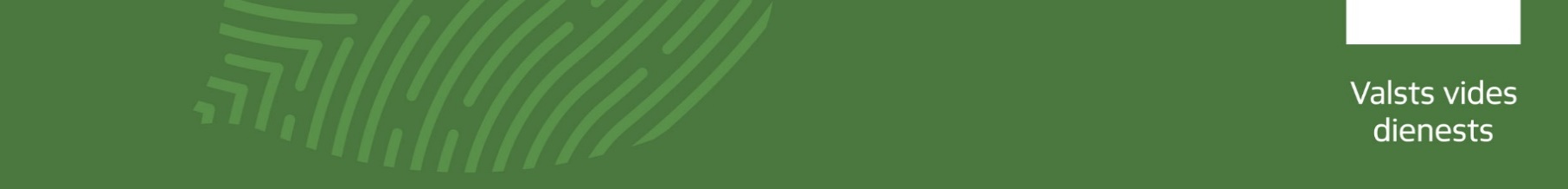 Pielikums Nr.3Operatoriem, kuriem izsniegtas atkritumu apsaimniekošanas atļaujasPieteikums“Zaļā izcilība”  Lūdzu, norādiet publiski pieejamu saiti uz pārskatu, ja atbilde ir JĀ.DatumsParaksts/ Paraksta atšifrējums	Informācija par pretendentuInformācija par pretendentuPretendenta nosaukums:Reģistrācijas Nr.:Reģistrācijas datums:Juridiskā adrese:Kontaktpersona (vārds, uzvārds, amats):Tālrunis:E-pasts:Pretendenta darbība, objekts, kas tiek pieteikts: Izsniegtās vides atļaujas: (darbībai, objektam, kas tiek pieteikts)Apliecinājums, ka pieteikums ir saskaņots ar pretendentu (aizpilda, ja pieteikumu neiesniedz pats pretendents):IRNAVPapildus informācija:Papildus informācija:Papildus informācija:Papildus informācija:Papildus informācija:Pamatojums – lūdzu, sniedziet pamatojumu, kāpēc uzskatāt, ka izvirzītais pretendents, būtu pelnījis saņemt šo balvuLūdzu, iekļaujiet pamatojumā īsu aprakstu par operatora darbību, to, kāda ir iespējamā operatora negatīvā ietekme uz vidi un kādi pasākumi tiek īstenoti, lai to mazinātu, aprakstīt īstenotos vides ilgtspējas pasākumus, kā arī pēdējā gada laikā īstenotās operatora rīcības vai tehniskos risinājumus, kas ieviesti un apliecina operatora tiekšanos uz klimata neitralitāti un nulles piesārņojumu (automatizācijas, emisiju samazinājumi u.c.) un būtu atzīstami kā labā prakse.ATTĪSTĪBA3.1. Vai operators ir ieviesis standartu ISO 14 001 „Vides vadības sistēma” vai operators ir reģistrēts Eiropas Savienības Vides pārvaldības un audita sistēmas (EMAS) reģistrā?IRNAVLūdzu, sniedziet informāciju, vai ir ieviests standarts ISO 14 001 „Vides vadības sistēma” vai arī pretendents reģistrēts Eiropas Savienības Vides pārvaldības un audita sistēmas (EMAS) reģistrā,Lūdzu, sniedziet informāciju, vai ir ieviests standarts ISO 14 001 „Vides vadības sistēma” vai arī pretendents reģistrēts Eiropas Savienības Vides pārvaldības un audita sistēmas (EMAS) reģistrā,Lūdzu, sniedziet informāciju, vai ir ieviests standarts ISO 14 001 „Vides vadības sistēma” vai arī pretendents reģistrēts Eiropas Savienības Vides pārvaldības un audita sistēmas (EMAS) reģistrā,Lūdzu, sniedziet informāciju, vai ir ieviests standarts ISO 14 001 „Vides vadības sistēma” vai arī pretendents reģistrēts Eiropas Savienības Vides pārvaldības un audita sistēmas (EMAS) reģistrā,Lūdzu, sniedziet informāciju, vai ir ieviests standarts ISO 14 001 „Vides vadības sistēma” vai arī pretendents reģistrēts Eiropas Savienības Vides pārvaldības un audita sistēmas (EMAS) reģistrā,3.2. Vai operators ir novērtējis iespējamos savas darbības draudus, ietekmes uz vidi riskus un veicis attiecīgus pasākumus to novēršanai? IRNAVLūdzu, aprakstiet kādus.Lūdzu, aprakstiet kādus.Lūdzu, aprakstiet kādus.Lūdzu, aprakstiet kādus.Lūdzu, aprakstiet kādus.3.3. Vai operators ir ieviesis kādus labākos pieejamos tehniskos paņēmienus vai tīrākas ražošanas pasākumu? IRNAVLūdzu, sniedziet piemērus, ja operators ir ieviesis labākos pieejamos tehniskos paņēmienus vai tīrākas ražošanas pasākumu.Lūdzu, sniedziet piemērus, ja operators ir ieviesis labākos pieejamos tehniskos paņēmienus vai tīrākas ražošanas pasākumu.Lūdzu, sniedziet piemērus, ja operators ir ieviesis labākos pieejamos tehniskos paņēmienus vai tīrākas ražošanas pasākumu.Lūdzu, sniedziet piemērus, ja operators ir ieviesis labākos pieejamos tehniskos paņēmienus vai tīrākas ražošanas pasākumu.Lūdzu, sniedziet piemērus, ja operators ir ieviesis labākos pieejamos tehniskos paņēmienus vai tīrākas ražošanas pasākumu.3.4. Vai operators īsteno pasākumus pārejai uz aprites ekonomiku, piemēram, atkritumu pārvēršanai par resursiem, noslēgtu materiālu ciklu veidošanai un otrreizējo izejvielu izmantošanai, ilgtspējīga patēriņa veicināšanai? JĀNĒLūdzu, sniedziet piemērus, ja atbilde ir JĀ.Lūdzu, sniedziet piemērus, ja atbilde ir JĀ.Lūdzu, sniedziet piemērus, ja atbilde ir JĀ.Lūdzu, sniedziet piemērus, ja atbilde ir JĀ.Lūdzu, sniedziet piemērus, ja atbilde ir JĀ.3.5. Vai operators sazinās ar Valsts vides dienestu digitālā vidē/ izmanto e-pakalpojumus?JĀNĒLūdzu, sniedziet piemērus, ja atbilde ir JĀ.Lūdzu, sniedziet piemērus, ja atbilde ir JĀ.Lūdzu, sniedziet piemērus, ja atbilde ir JĀ.Lūdzu, sniedziet piemērus, ja atbilde ir JĀ.Lūdzu, sniedziet piemērus, ja atbilde ir JĀ.3.6. Vai operators īsteno aktivitātes uzņēmuma darbinieku vides apziņas veidošanā?JĀNĒLūdzu, sniedziet piemērus, ja atbilde ir JĀ.Lūdzu, sniedziet piemērus, ja atbilde ir JĀ.Lūdzu, sniedziet piemērus, ja atbilde ir JĀ.Lūdzu, sniedziet piemērus, ja atbilde ir JĀ.Lūdzu, sniedziet piemērus, ja atbilde ir JĀ.SABIEDRĪBAS INFORMĒŠANA4.1. Vai operators īsteno izglītojošus pasākumus, lai veicinātu sabiedrības izpratni par atbildīgu atkritumu apsaimniekošanu? JĀNĒLūdzu, sniedziet piemērus, ja atbilde ir JĀ.Lūdzu, sniedziet piemērus, ja atbilde ir JĀ.Lūdzu, sniedziet piemērus, ja atbilde ir JĀ.Lūdzu, sniedziet piemērus, ja atbilde ir JĀ.Lūdzu, sniedziet piemērus, ja atbilde ir JĀ.4.2. Vai operators īsteno pasākumus, lai veicinātu klientu izpratni par videi draudzīgu rīcību?JĀNĒLūdzu, sniedziet piemērus, ja atbilde ir JĀ.Lūdzu, sniedziet piemērus, ja atbilde ir JĀ.Lūdzu, sniedziet piemērus, ja atbilde ir JĀ.Lūdzu, sniedziet piemērus, ja atbilde ir JĀ.Lūdzu, sniedziet piemērus, ja atbilde ir JĀ.JĀNĒInformācija par pieteikuma iesniedzējuInformācija par pieteikuma iesniedzējuNosaukums:Reģistrācijas Nr.:Reģistrācijas datums:Juridiskā adrese:Kontaktpersona (vārds, uzvārds, amats):Tālrunis:E-pasts: